Урок №6.Тема: Этика коммуникаций.Цели урока:Образовательная: создать условия для усвоения теоретического материала, правил этикета, для формирования навыков общения в сети Интернет, работы с электронной почтой, повышение уровня информационной культуры.Развивающая: развитие творческих способностей, навыков работы в группе; создать условия для формирования умения оперировать словами, точно выражать свои мысли.Воспитательная: формирование информационной культуры, этических и правовых норм деятельности человека в информационной среде; повысить уровень культуры общения.Оборудование: доска, экран, проектор, ноутбук, флипчарт/ватманыТип урока: урок изучения нового материала.Основные понятия: этикет, сетевой этикет.План урока.1. Этика живого общения.2. Сетевой этикет.3. Правила интернет общения.4. Правила безопасности в интернете. Ход урока.1. Организационный момент.2. Актуализация знаний учащихся.Что такое общение? Вспомните его виды. Средства.Как можно общаться с помощью компьютера? Какие существуют средства общения в сети Интернет?Слайд №1.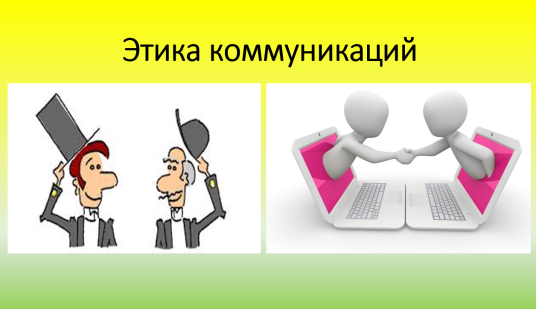 3. Ролевая игра. Этика живого общения.Группа показывает как надо и как не надо себя вести. (инсценировка до 2-х моментов)1 группа этика в школеСлайд №2.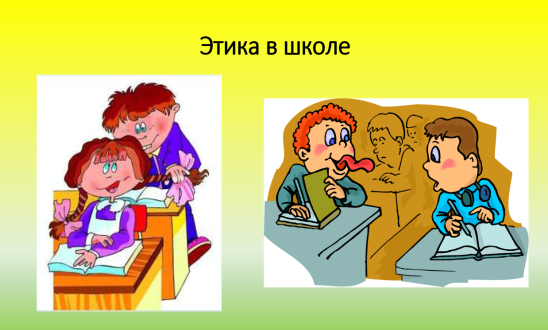 Необходимо здороваться со всеми, кого вы увидели.Категорически нельзя ругаться, драться, грубить детям и взрослым, унижать других детей.Не принято громко разговаривать, кричать, свистеть, показывать пальцем на кого-либо или что-либо, бегать, толкаться (если это произошло случайно – извиниться).На уроке не принято болтать, отвлекаться на посторонние предметы, вставать и ходить по классу без разрешения учителя, прерывать учителя во время объяснения и других учеников во время ответа. Если необходимо задать вопрос или повторить и дополнить ответ одноклассника, надо поднять руку и дождаться разрешения учителя, только тогда можно спросить.На перемене не принято бегать, толкаться, драться– запрещено. В любой драке виноваты обе стороны – потому что не смогли решить вопрос миром.Слайд №3.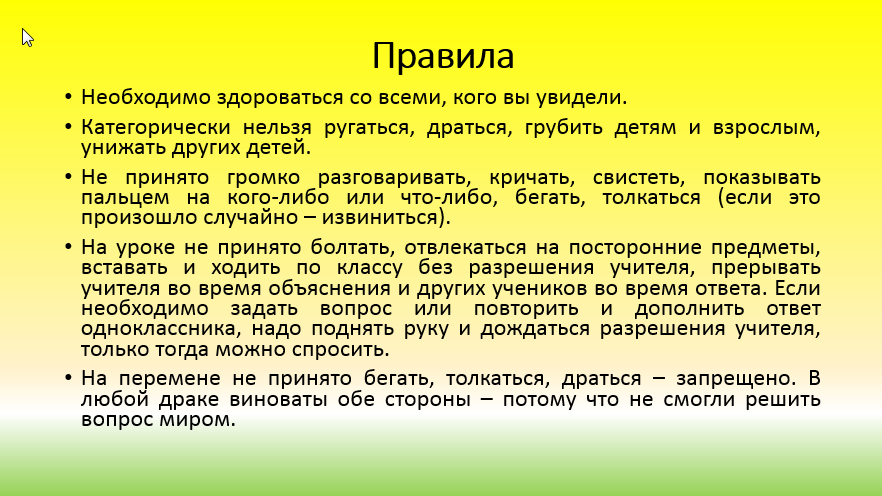 2 группа этика в семьеСлайд №4.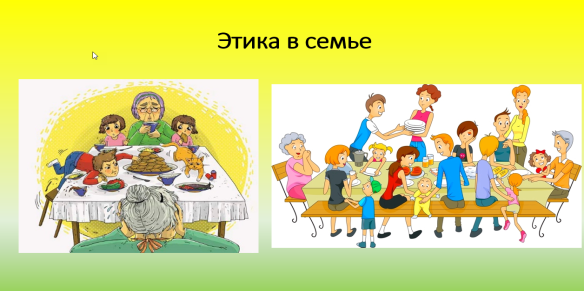 Слушайте родителей и проявляйте заботу к ним – воспитанные, благодарные дети всегда будут заботиться о своих родителях. Не читайте личные письма и дневники других членов семьи. Входя в комнату, нужно постучать.Не оскорбляйте друг друга, не используйте бранных слов, даже если вы взбешены поступком.Не требуйте от родителей исполнения всех своих желаний.Будьте честными с родителями – не скрывайте от родителей инциденты, неприятные случаи, делитесь своими эмоциями и переживаниями. Интересуйтесь текущими делами своих родителей – интересуясь делами родителей, их настроением, вы покажете их значимость в вашей жизни.Отдавайте родителям право высказываться первыми – культурные дети никогда не будут перебивать старших при разговоре, уважайте мнение взрослых.Слайд №5.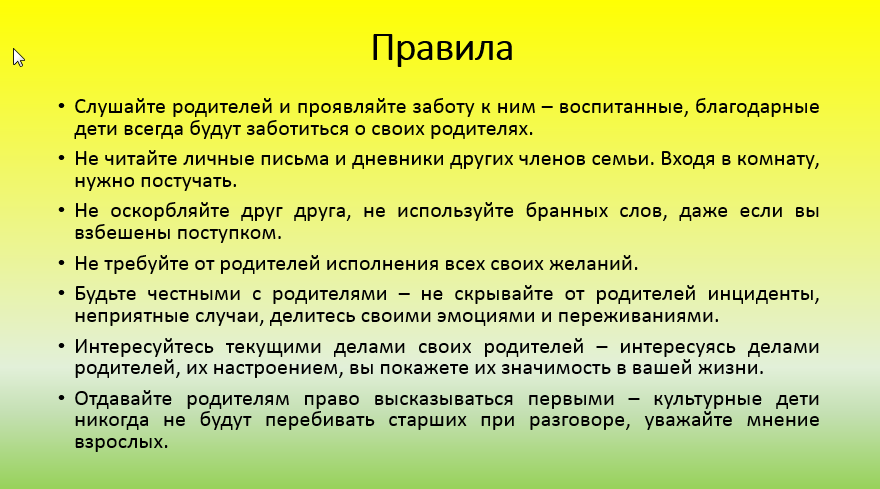 3 группа этика в гостяхСлайд №6.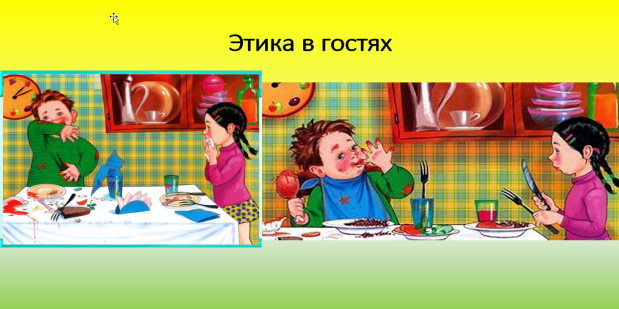 Не приходи в гости не только ранним утром, но и поздним вечером. Желательно предупреждать о своем визите по телефону или заранее договориться. Во-первых, человека может не оказаться дома, только зря потратишь время. Во-вторых, он может быть занят своими делами. Обязательно предупреждайте, если вы опаздываете или не сможете прийти.Войдя в дом, поздоровайтесь не только с хозяевами, но и со всем присутствующими, если с кем-то незнакомы, представьтесь.Не надоедайте разговорами, умейте послушать и других людей.Даже если вы что-то не едите, за общим столом не оповещайте об этом всех присутствующих, просто отставьте не понравившееся вам блюдо в сторону.Не стоит «на ухо» обсуждать личные проблемы с кем-то из компании – другие гости могут подумать, что от них что-то скрывают. Уходить от компании и заниматься своими делами в гостях тоже неприлично.Слайд №7.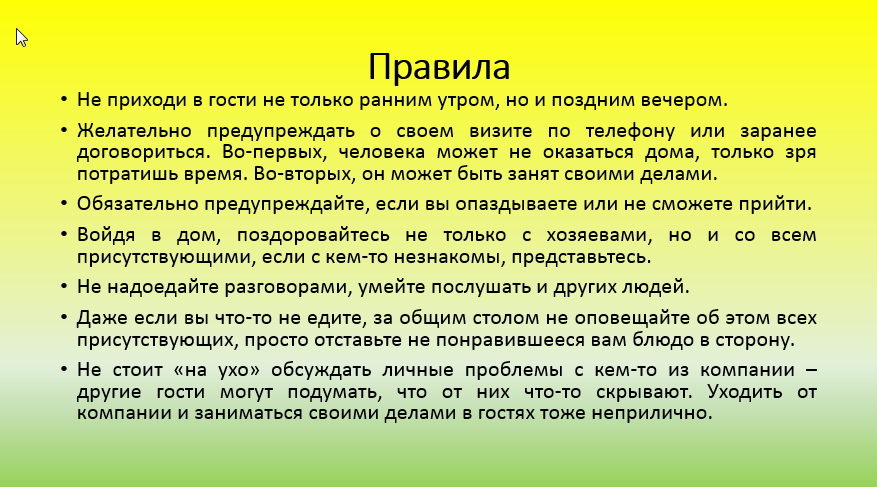 4 группа этика с друзьямиСлайд №8.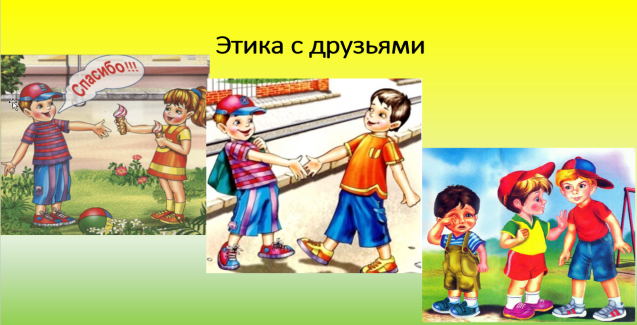 проявляй внимание к своим друзьям и одноклассникам, старайся, чтобы твои слова и поступки не обидели их;никогда не смейся над физическими недостатками людей;всегда и во всём помогай младшим и слабым;не забывай поблагодарить за оказанную тебе услугу;не придумывай никому обидных прозвищ.Слайд №9.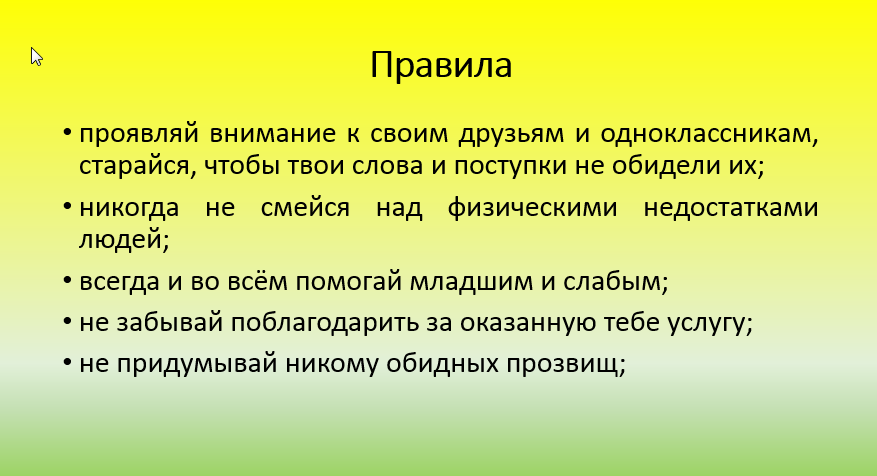 5 группа этика в общественных местахСлайд №10.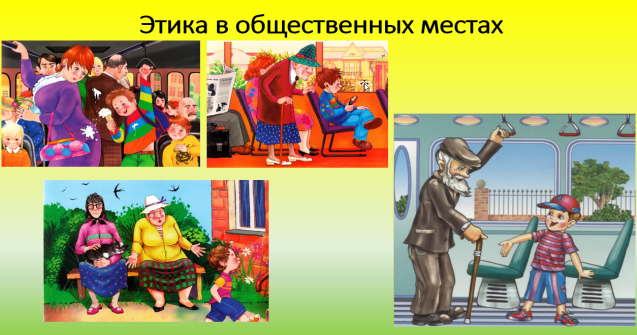 никогда не подслушивай чужие разговоры и не читай чужие письма;никогда не проявляй к людям неуважения, бесцеремонности, дерзости, грубости или хамства;в общественном транспорте уступай место старшим, снимай рюкзак, чтобы не создавать помех;не стоит навязываться, понимать, что помимо тебя у твоего друга есть другие увлечения/друзья, то есть не ограничивать права и выбор твоего друга;улыбайтесь. Улыбка вызывает позитивные эмоции и положительный настрой, располагая к себе собеседника;слушать больше, чем говорить;думать, прежде чем сказать;не высмеивать собеседника;не перебивать, давая возможность высказаться;уважать точку зрения собеседника;называть собеседника по имени.Слайд №11.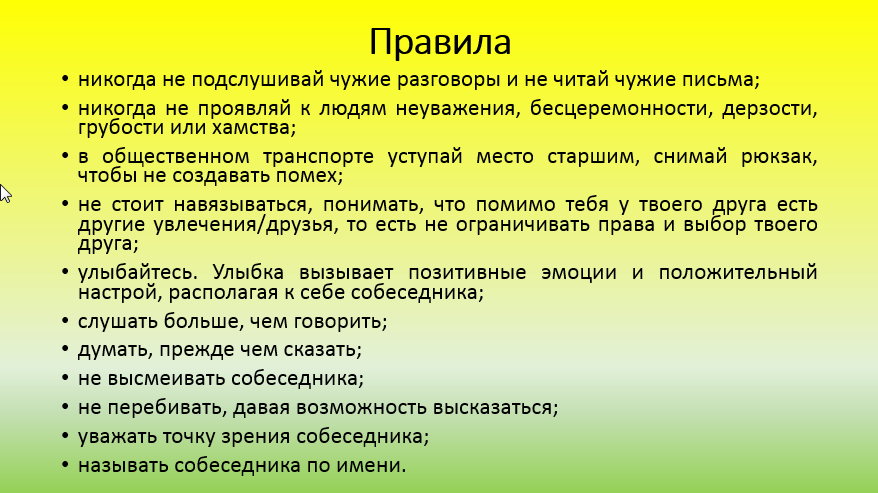 Обсуждение по итогам игры.Правила этики живого общения.(Правила вырабатываются через обсуждения на доске.)4. Объяснение нового материала.Слово учителя.Сетевое общение мало чем отличается от классического (живого), за исключением некоторых нюансов:1.  	В большинстве случаев, общение происходит между совершенно незнакомыми людьми.2.Нет прямого контакта с собеседником.3.  	Ограниченные средства для демонстрации эмоций.Слово учителя. Хотя Интернет - специфическая среда для общения, в ней существуют определенные правила вежливости, которые получили название «сетевой этикет».Этикет - правила поведения людей в обществе.Сетевой этикет – правила поведения людей в интернете, в виртуальном общении.Слайд №12.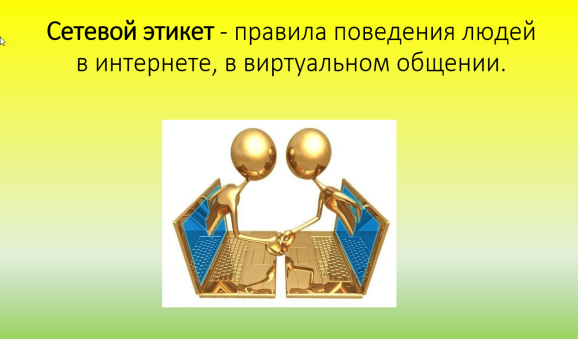 В сети нередко можно наблюдать грубость, речевую агрессию, нетерпимость к чужим мнениям.Слово учителя. Если мы общаемся с незнакомыми людьми, то возникает ситуация разговора с виртуальными личностями. Человек может изменить свой статус, скрывать возраст, пол, преувеличивать силу, красоту.А также почти безнаказанно проявлять агрессивные черты характера, которые он вынужден подавлять в повседневной жизни.Упражнение №1. «Виртуальное общение»(лист бумаги-мессенджер)Группы в WhatsappВариант 1 - за страницу мессенджера берем белый лист бумаги А4, на котором за пару минут происходит переписка в группе, затем чат зачитывается и совместно анализируется.Вариант 2 - в случае наличия у всех присутствующих телефонов с вотсапомможно создать группы в телефоне. Переписка происходит как и в первом варианте, но в телефонах.Слово учителя. Для того, чтобы избежать отрицательных последствий общения в Интернете следует придерживаться определенных правил.Сегодня мы попробуем их разработать.5. Работа в группах. Правила интернет общения.Каждая группа разрабатывает правила интернет общения. Затем представитель каждой группы по очереди называет правила без повторений и на доске формируются общие правила. Всегда будьте вежливыми в электронной переписке, и ваши собеседники будут вежливыми с вами.Осуществляйте общение до 21.00 часа.Отправляйте уместные картинки своим собеседникам.В электронных сообщениях не пишите ЗАГЛАВНЫМИ БУКВАМИ - это воспринимается в сети как крик, истерика и может расстроить вашего собеседника.    Не рассылайте сообщения с какой-либо информацией незнакомым людям без их просьбы - это воспринимается как "спам", и обычно досаждает пользователям сети.Не ввязывайтесь в конфликты и не допускайте их.Используйте как можно меньше смайликовВсегда ведите себя в сети так, как бы вы хотели, чтобы вели себя с вами!Слайд №13.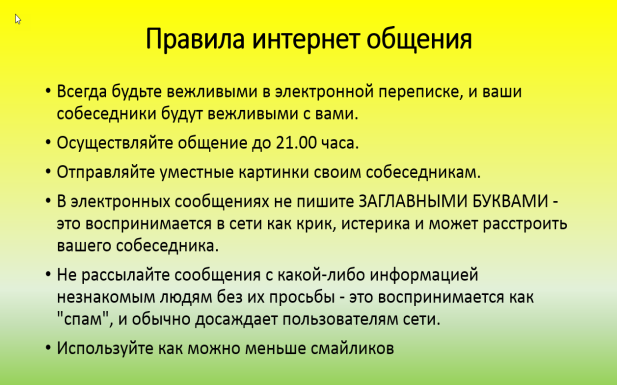 Слово учителя. В правилах было упоминание о смайликах. Напомните мне для чего их используют?Верно, для придания эмоциональности и демонстрации своего настроения во время общения.Словоучителя. К правилам общения в интернете также можно отнести правила безопасности, которые мы попробуем разработать.6. Правила безопасности в интернете.Позаботься о своей конфиденциальности	Слово учителя.Общаясь в социальных сетях, играя в онлайн игры, позаботьтесь о своей конфиденциальности. Нам кажется, что мы действуем анонимно в онлайновой среде, но это не всегда так. Можно оставить своё реальное имя на одном форуме, упомянуть о своём месте жительства в чате, проговориться о своей фамилии в своём блоге - и вот уже в сети имеется достаточно много персональной информации. Её не так сложно собрать и затем использовать.Поэтому, ребята никогда не указывайте личную информацию (номер мобильного телефона, адрес места жительства и другие данные). Везде, где возможно, вместо своего реального имени нужно использовать ник, чтобы только настоящие друзья могли вас узнать.Дважды подумайте прежде, чем разместить или рассказать о чем-нибудь в онлайновой среде. После размещения информации, фотографий или любого другого материала в интернете ничто не может помешать другим людям, использовать его.Вы должны знать, публикуя фото или видео в интернете, что каждый может посмотреть их. Спрашивайте взрослыхСлово учителя.Ребята, а что все-таки делать, если вы встретились с какой-то трудностью в интернете: например, вас кто-то обижает? (Выслушать ответы детей).Конечно, вы должны обратиться к вашим родителям или учителям!Ничего стыдного в этом нет!Родители или другие взрослые могут помочь или дать хороший совет о том, что делать, ведь не всегда можно справиться с проблемой самостоятельно.Будь осторожен с незнакомыми людьмиСлово учителя.Иногда онлайновые контакты перерастают в дружбу. Появляется желание встретиться в реальном мире. Хорошенько подумайте, прежде чем встречаться с онлайновым другом в реальной жизни. Действительно ли это нужно? Имейте в виду, что онлайновый друг может оказаться совсем другим человеком, не таким, каким мы его себе представляли. Уверены ли вы в том, что в реальной жизни вам будет так же интересно? Никогда не ходите на такие встречи в одиночку, обязательно поставьте в известность взрослых, своих родителей. Это поможет избежать проблем в случае, если встреча с другом обернётся разочарованием.Запомните ребята, нужно не только не давать информацию о себе чужим людям, но и не встречаться с незнакомцами. Слайд №14.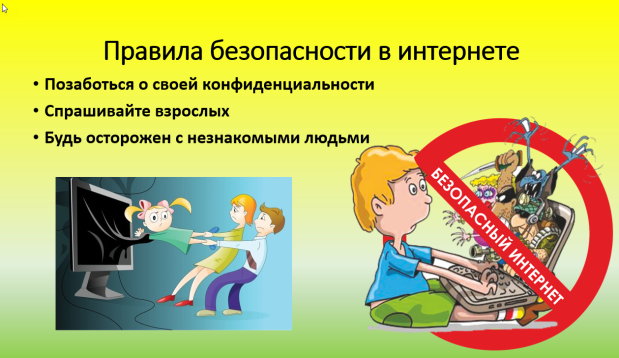 7.Физкультминутка–закрепление.Слово учителя.Ребята, а теперь давайте немножко отдохнем и поиграем! А заодно и проверим, как мы усвоили сегодня правила Интернет общения.Каждой группе раздаются карточки с высказываниями, по очереди группы зачитывают.Если ответ «Да», наклоните голову к правому плечу, если «Нет» к левому.1. В сети нужно уважать личную жизнь окружающих пользователей.2. Если пришло сообщение с незнакомого адреса, все равно его открою и прочитаю. Вдруг там что-нибудь интересное?3. Чтобы не сталкиваться с неприятной информацией, с трудностями в интернете попрошу помощь у родителей.4.Регистрируясь в социальных сетях, обязательно укажу свою личную информацию: фамилию, имя, сотовый телефон и домашний адрес. Мне нечего скрывать!5.Если мой новый онлайновый друг предложит мне встретиться, обязательно пойду на встречу. Ведь интересно как он выглядит!6. Обязательно  добавлю всех незнакомых людей в свой контакт-лист. Пусть у меня будет больше контактов, чем у моих друзей.7.Информацию, найденную в Интернет необходимо перепроверить, чтобы убедиться, что она действительно является верной.8. Подведение итогов. Рефлексия.Слайд №15.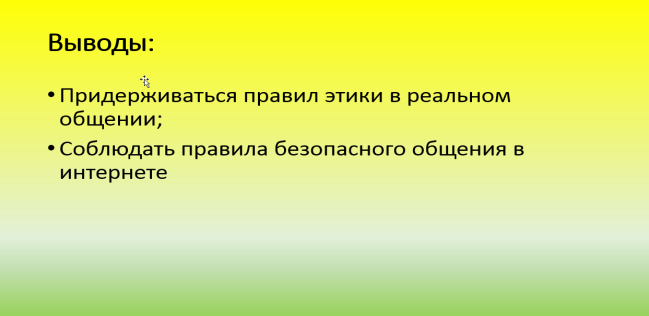 Слово учителя.Что для вас было новым на занятии? Что вам было уже известно?Общаясь в сети, вы общаетесь с такими же людьми, как и вы сами, но никак не с компьютером. Если мы вместе будем придерживаться таких правил, то наше сетевое общение станет проще, дружелюбнее, приятнее, а главное – это результативнее.   